Smlouva o dodávce vody a o odvádění odpadních vod č. 5634uzavřená podle zák.č.274/2001 Sb. a prov.vyhl. č.428/2001 Sb. v platném zněniSmluvní strany Šumperská provozní vodohospodářská společnost, a.s., se sidlem v Šumperku, čp. 2769, Jílová 6, PSČ 78701zapsaná v obchodnim rejstříku u KOS Ostrava v oddílu B, vložka 699IČ: 47674911, D1Č: CZ47674911, Bankovní spojení: ČSOB, a.s. Šumperk, číslo účtu 3757973/0300 nebo Komerční banka 2603841/0100zastoupená Ing. Radimem Jiroutem , MBA, LL.M — generálnim ředitelem společnosti, (dále jen „Provozovatel") (provozovatel je oprávněný dle § 8 odst. 6 zákona k uzavření Smlouvy a dle § 8 odst. 2 zákona k výkonu všech práv a povinností vlastníka ve vztahu k odběrateli)aPředmět smlouvy: Předmětem Smlouvy je úprava vztahu, práv a povinnosti mezi Provozovatelem a Odběratelem při dodávce vody a odváděni, resp. čištěni odpadních vod.Podmínky dodávky: Provozovatel se zavazuje dodávat vodu vodovodem a odvádět odpadni vody kanalizací, Odběratel se zavazuje za tyto služby zaplatit cenu za podmínek uvedených v této Smlouvě a v jejích přilohách. Jestliže se smluvni strany dohodly, že faktury za vodné a stočné budou hrazeny třeli osobou (plátce faktur), jsou Odběratel a plátce faktur dlužníky zavázanými Provozovateli společně a nerozdílně (§1872 an. NOZ). Dohodu o úhradě vodného a stočného třetí osobou stvrzuje plátce faktur svým podpisem Smlouvy. Odběratel se tímto nezbavuje své povinnosti uhradit dlužné částky včetně úroků z prodleni či smluvnich pokut plynoucích a účtovaných dle Smlouvy.Jakost vody a limity znečištění odpadnich vod: Provozovatel se zavazuje dodávat vodu v jakosti odpovidajíci požadavkům zákona č. 258/2000 Sb., o ochraně veřejného zdravi, v platném zněni, a vyhlášky č. 252/2004 Sb., kterou se stanovi hygienické požadavky na pitnou a teplou vodu a četnost a rozsah její kontroly. Maximální hodnoty: vápník = 80 mg/l, hořčik = 20 mg/I, dusičnany = 35 mg/I. Kompletní hodnoty ukazatelů jsou k disposici na webových stránkách provozovatele. Bilaněn i množstvi a koncentrace (míra) znečištění odpadních vod nesmí překročit limity odpovídající platným právnim předpisům a platnému kanalizačnimu řádu.Stanovení ceny vodného a stočného a způsob jejího vyhlášení: Stanovení ceny vodného a stočného odpovídá platným cenovým předpisům a rozhodnutím orgánů vlastnika vodovodu a kanalizace a Provozovatele. Ceny vodného a stočného jsou k disposici na webových stránkách Provozovatele, na místně přisiušnycn obecnicn uřadech a v regionálnim tisku. K cenám vodného a stočného je účtována DPH ve výši dle platných daňových předpisů. Změna cen vodného či stočného neni považována za změnu Smlouvy. Pokud dojde ke změně ceny vodného či stočného v průběhu zúčtovacího období, rozdělí Provozovatel spotřebu v poměru doby platnosti původní a nové výše ceny vadného či stočného.Vl. Způsob fakturace a plateb:  Výši úhrady vypočte provozovatel na základě jednotlivých odečtů v cenách platných v příslušném odečtovém období. Provozovatel si vyhrazujerávo upravit výši zálohy v návaznosti na skutečnou spotřebu předcházejícího fakturačního období.  Fakturace je prováděna měsíčně.	I Splatnost faktury: 10 dnú od data vystaveni faktury	I Výše zálohy: 0 ,- Kč 
Stav vodoměru nahlásí odběratel do 5. dne každého měsíce na zákaznické centrum Šumperk e-mailem: zakaznicke.centrum@spvs.cz nebo prostřednictvim virtuální kanceláře. Přeplatek konečného vyúčtování vodného a stočného do výše 100,- Kč (vč. DPH) bude převeden do záloh dalšího zúčtovacího období, pokud nebude mezi smluvnimi stranamidohodnuto jinak. Vyšší Přeplatek bude Odběrateli Provozovatelem vrácen do 30 dnů ode dne vystaveni vyúčtováni vadného a stočného.Platnost Smlouvy skonči uplynutim sjednané doby. V případě Smlouvy uzavřené na dobu neurčitou skončí dohodou smluvnich stran, uplynutím výpovědní lhůty nebo odstoupením od smlouvy. Výpovědni lhůta činí 1 měsíc a počítá se od prvého dne měsíce následujíciho po doručení výpovědi. Pokud Odběratel hodlá ukončit smlouvu, zejména v důsledku převodu nemovitosti na nového vlastníka, pňčemž dodávka vody a odvádění odpadnich vod by mělo kontinuálně pokračovat, je povinen se spolu s novým vlastnikem nemovitosti dostavit k Provozovateli za účelem ukončeni této smlouvy a uzavřeni Smlouvy s novým odběratelem. Přitom předloží konečný stav vodoměru k datu změny odběratele, jakož i doklady prokazujici změnu v osobě vlastníka nemovitosti. Není-li řádně ukončena Smlouva ke dni skončeni odběru, je Odběratel povinen hradit vodné a stočné až do dne uzavřeni smlouvy s novým odběratelem, nebo do dne přerušeni dodávky vody a odváděni odpadnich vod. V případě ukončení Smlouvy bez současného uzavřeni smlouvy s novým odběratelem je Odběratel povinen umožnit Provozovateli demontáž měřicích zařízeni a na svůj náklad provést odpojeni přípojek od vodovodu čí kanalizace.Prohlášení smluvních stran Provozovatel prohlašuje, že je provozovatelem vodovodů a kanalizaci pro veřejnou potřebu a osobou oprávněnou k provozováni vodovodů a kanalizaci ve smyslu příslušných ustanoveni platných právnich předpisů. Provozovatel dále prohlašuje, že byl k uzavřeni Smlouvy zmocněn vlastníkem vodovodu a kanalizací pro veřejnou potřebu a že je ve vztahu k Odběrateli osobou odpovědnou za dodávky vody z vodovodu a odváděni odpadnich vod kanalizací. Další informace o vlastnikovi vodovodů a kanalizaci pro veřejnou potřebu, terminech pravidelných odečtů vodoměrů a jakosti pitné vody jsou uvedeny na webových stránkách Provozovatele a v zákaznických centrech Provozovatele. Smluvní strany prohlašují, že veškeré údaje uvedené ve Smlouvě jsou pravdivé a správné. Odběratel dále prohlašuje, že splňuje všechny podmínky stanovené zákonem o vodovodech a kanalizacích pro připojení na vodovod a kanalizaci.Úhrady platebPokud Odběratel při úhradě plateb za dodávku vody a odváděni odpadních vod neurčí, na který závazek pini, použije Provozovatel piněni nejprve na smluvni pokutu, náklady spojené s vymáháni pohledávky, pak na úroky z prodleni, a poté na úhradu zbytku nejstaršího splatného závazku vůči Provozovateli.Provozovatel je oprávněn započist případný přeplatek Odběratele na uhrazeni veškerých splatných pohledávek na jiných odběrných mistech téhož Odběratele. O takto provedených zápočtech bude Provozovatel odběratele informovat.Povinnost Odběratele zaplatit Provozovateli peněžité pinění podle Smlouvy je spiněna okamžikem připsání příslušné částky ve prospěch bankovního účtu Provozovatele uvedeného na faktuře nebo rozpisu záloh, a to tehdy, je-li platba označena správným variabilním symbolem. Neidentifikovatelné platby je Provozovatel oprávněn vrátit zpět na účet, z něhož byly zaslány, čímž není dotčena povinnost Odběratele spinit závazky dle Smlouvy.4. Provozovatel je oprávněn jednostranné změnit výši a četnost zálohových nebo pravidelných plateb a četnost vyúčtováni tak, aby jejich výše a četnost odpovídala předpokládané výši vodného a stočného placeného Odběratelem v následujicim zučtovacim období. Předpokládanou výši vodného a stočného placeného Odběratelem v následujicim zůčtovacim obdobi stanovi Provozovatel na základě množství vody dodané Odběrateli a množství odpadnich vod odvedených pro Odběratele v předcházejícím zúčtovacim období a na základě platné ceny vadného a stočného.X. Odpovědnost za vady, reklamaceOdběratel je oprávněn uplatnit vůči Provozovateli práva z odpovědnosti za vady v souladu s obecně závaznými právními předpisy a Reklamačním řádem Provozovatele. Platné zněni Reklamačniho řádu je zveřejněno na webových stránkách Provozovatele a je k dispozici v jeho zákaznickém centru. Odběratel timto prohlašuje, že byl s Reklamačním řádem Provozovatele seznámen, a že mu porozuměl v piném rozsahu.Jakost pitné vody je určena platnými právními předpisy, kterými se stanoví požadavky na zdravotní nezávadnost pitné vody a rozsah a četnost její kontroly.Orgán ochrany veřejného zdraví může povolit na časově omezenou dobu užiti vody v souladu s platnými právními předpisy, která nesplňuje mezní hodnoty ukazatelů vody pitné, s výjimkou mikrobiologických ukažatelů za podmínky, že nebude ohroženo veřejné zdravi. Podle mistnich podmínek mohou být stanoveny odchylné provozně závazné parametry jakosti a tlaku s přihlédnutím k technologickým podmínkám vodárenských zařízeni a to na časové vymezenou dobu. V takovém případě budou dotéené ukazatele kvality vody posuzovány ve vztahu k maximálním hodnotám dotčených ukazatelů stanovených v rozhodnuti orgánu ochrany veřejného zdraví.Vzniknou-li chyby nebo omyly při účtováni vodného nebo stočného nesprávným odečtem, použitim nesprávné ceny vodného a stočného, početní chybou apod., moji Odběratel a Provozovatel právo na vyrovnáni nesprávně účtovaných částek. Odběratel je povinen uplatnit reklamaci nesprávně účtovaných částek bez zbytečného odkladu poté, co měl možnost takovou vadu zjistit, a to písemně nebo osobně v zákaznickém centru Provozovatele. Neuplatni-li však Odběratel reklamaci nesprávně účtovaných částek nejpozději do dne splatnosti příslušné faktury, je povinen takovou fakturu uhradit.Provozovatel reklamaci přezkoumá a výsledek písemně oznámí Odběrateli ve lhůtě 30 dnů ode dne, kdy reklamaci obdržel. Je-li na základě reklamace vystavena opravná faktura, považuje se současně za písemné oznámeni o výsledku reklamace.XI. Dalši práva a povinnosti Smluvních stran 1. Odběratel se zavazuje bez zbytečného odkladu, nejpozději však ve lhůtě 15 dnů ode dne účinnosti změny, oznámit Provozovateli písemně každou změnu skutečnosti ve Smlouvě uvedených rozhodných pro pinění, jež je předmětem Smlouvy. Za rozhodné skutečnosti se považují zejména identifikačni údaje o Odběrateli a/nebo o Odběrném místě a/nebo počtu trvale připojených osob a/nebo údaje pro fakturaci vodného a stočného.	2.	Provozovatel je oprávněn provádět kontrolu limitů znečištěni odpadnich vod podle podmínek platného Kanalizačniho řádu, případné povoleni vodoprávniho úřadu. K výzvěOdběratele je Provozovatel povinen poskytnout Odběrateli informace o jakosti pitné vody, povolené míře znečištěni odpadni vody a povinnostech Smluvních stran vyplývajících z Kanalizačniho řádu, včetně závazných hodnot ukazatelů limitů znečištěni odpadni vody.	3.	Byl-li Smluvnimi stranami dohodnut elektronický přenos faktur, budou tyto doručovány Odběrateli na emailovou adresu uvedenou v této Smlouvě nebo do virtuální kancelářeprovozované na webových stránkách Provozovatele.	4.	Odběratel je povinen užívat vnitřní vodovod a vnitřní kanalizaci takovým způsobem, aby nedošlo k ohroženi jakosti vody ve vodovodu. Odběratel je povinen užívat vnitřnívodovod a vnitřni kanalizaci v souladu s technickými požadavky na vnitřní vodovod a vnitřni kanalizaci, zejména ve vztahu k používání materiálů pro vnitřní vodovod. Potrubí vodovodu pro veřejnou potřebu včetně jeho přípojek a na ně napojených vnitřnich rozvodů nesmí být propojeno s vodovodním potrubim z jiného zdroje vody, než je vodovod pro veřejnou potřebu. Odběratel je dále povinen řídit se při vypouštěni odpadnich vod platným Kanalizačním řádem a respektovat závazné hodnoty ukazatelů limitů znečištění odpadní vody v tomto Kanalizačnim řádu uvedené. Odběratel je dále povinen v mistě a rozsahu stanoveném Kanalizačním řádem kontrolovat limity znečištění vypouštěných odpadnich vod do kanalizace a doručit Provozovateli v originále nebo ověřené kopii protokol o výsledcích takové kontroly provedené k tomu oprávněnou osobou do 30 dnů ode dne doručeni takového protokolu Odběrateli. Neprovede-li Odběratel tuto kontrolu v souladu s Kanalizačnim řádem, je Provozovatel oprávněn provést takovou kontrolu sám nebo prostřednictvím třetí osoby a výsledek takové kontroly použit jako podklad pro případné stanovení smluvní pokuty dle čl. X11. Smlouvy. Odběratel je v takovém případě povinen uhradit Provozovateli náklady takové kontroly.5. Vodoměr ke zjišťováni množství odebirané vody a měřici zařízeni Odběratele ke zjištováni množstvi vypouštěných odpadnich a odváděných srážkových vod podléhá úřednímu ověřeni podle platných právních předpisů a toto ověřování je povinen zajistit v případě vodoměru na své náklady Provozovatel a v případě měňciho zařízeni Odběratele ke zjištovánl množstvi vypouštěných odpadních a odváděných srážkových vod Odběratel. Dodávky a služby související se zřízením, provozem a zrušenim měňciho zařízeni ve vlastnictví Odběratele provede Provozovatel za úplatu a v rozsahu a za podmínek stanovených dohodou Smluvních stran.6. Odběratel je povinen umožnit Provozovateli přistup k vodoměru, zejména za účelem provedení odečtu z vodoměru a kontroly, opravy nebo výměny vodoměru, chránit vodoměr před poškozením, ztrátou nebo odcizením, včetně zařízení pro dálkový odečet a dalšího přislušenství vodoměru, montážní plomby a plomby prokazujici úřední ověřeni vodoměru podle obecné závazných právních předpisů a bez zbytečného odkladu prokazatelně oznámit Provozovateli jejich poškozeni či závady v měřeni. Byla-li nefunkčnost vodoměru nebo poškozeni vodoměru, zařízení pro dálkový odečet či dalšího příslušenstvi vodoměru nebo montážni plomby a plomby prokazujici úřední ověřeni vodoměru podle obecně závazných právních předpisů způsobeno nedostatečnou ochranou Odběratelem nebo přimým zásahem Odběratele, hradí újmu a náklady s tímto spojené Odběratel. Jakýkoliv zásah do vodoměru, zařízení pro dálkový odečet či dalšího přislušenstvi vodoměru nebo montážní plomby a plomby prokazujici úřední ověřeni vodoměru bez souhlasu Provozovatele je nepřípustný. Provozovatel má právo zajistit jednotlivé části vodoměru nebo jeho příslušenství proti neoprávněné manipulaci. Odběratel je povinen dodržet podminky umístění vodoměru stanovené Provozovatelem. Pokud je vodoměr umístěn v šachtě, je Odběratel povinen zajistit, aby tato šachta byla Provozovateli přístupná a odvodněná. Je-li šachta umístěna na místě veřejnosti přístupném, má Odběratel možnost po dohodě s Provozovatelem šachtu zajistit proti neoprávněnému vniknutí; tím neni dotčena povinnost jejiho zpřístupňováni Provozovateli. Pokud přípojka nebo vnitřní vodovod nevyhovuje požadavkům pro montáž vodoměru, je Odběratel povinen na vyzváni Provozovatele provést v přiměřené lhůtě potřebné úpravy. Je-li množství vypouštěných odpadnich a odváděných srážkových vod měřeno měřicím zařízením Odběratele, je Provozovatel oprávněn průběžně kontrolovat funkčnost a správnost měřicího zařízení a Odběratel je povinen umožnit Provozovateli přistup k tomuto měřicimu zařízeni. Přístup k vodoměru nebo měňcimu zařízení Odběratele je Odběratel povinen umožnit Provozovateli v nezbytném rozsahu a tak, aby byly dodrženy požadavky bezpečnosti a ochrany zdravi reň práci stanovené obecně závaznými právními předpisy.7. Smluvní strany se dohodly, že v důvodných případech je Odběratel povinen umožnit Provozovateli na základě jeho výzvy v nezbytném rozsahu přistup k vodovodní a kanalizačni připojce nebo k vnitřnímu vodovodu a vnitřni kanalizaci, zejména za účelem kontroly užívání vnitřního vodovodu a vnitřní kanalizace a piněni podmínek stanovených touto Smlouvou nebo obecně závaznými právními předpisy.8. Provozovatel je oprávněn přerušit nebo omezit dodávku vody nebo odváděni odpadních vod:při prováděni plánovaných oprav, udržovacich a revizních pracích,nevyhovuje-li zařízení Odběratele technickým požadavkům tak, že jakost nebo tlak vody ve vodovodu může ohrozit zdravi a bezpečnost osob a způsobit škodu na majetku,neumožni-li Odběratel Provozovateli po jeho opakované pisemné výzvě přistup k připojce, vodoměru nebo zařízení vnitřního vodovodu nebo kanalizace,byto-ii zjištěno neoprávněně připojeni vodovodní připojky nebo kanalizačni pfipojky,neodstrani-li Odběratel závady na vodovodní připojte nebo kanalizační připojce nebo na vnitřním vodovodu nebo vnitřni kanalizaci zjištěné Provozovatelem,při prokázáni neoprávněného odběru vody nebo neoprávněného vypouštěni odpadnich vod, nebov připadě prodleni Odběratele s placením podle sjednaného způsobu úhrady vodného nebo stočného či jejich záloh po dobu delší než 30 dnů.9. Vlastníkem vodoměru je vlastník vodovodu, s výjimkou případů, kdy přede dnem nabyti účinnosti zákona o vodovodech a kanalizacích se prokazatelně stal vlastnikem vodoměru Provozovatel. Dalši podmínky měřeni a způsobu zjišťováni dodávané vody a odváděných odpadnich vod jsou upraveny zákonem ❑ vodovodech a kanalizacích a prováděcími předpisy k tomuto zákonu.10. Pokud je zřízen na vodovodní přípojce požární obtok, lze ho využívat výhradně pro přímé hašeni požáru nebo při požárnich revizich a to výlučně osobou k tornu oprávněnou. Pokud dojde k tomuto využití a v souvislosti s tím k porušeni plomby, je Odběratel povinen tuto skutečnost neprodleně oznámit pisemně Provozovateli. Bylo-li poškozeni plomby na požámim obtoku způsobeno nedostatečnou ochranou Odběratelem nebo přímým zásahem Odběratele, hradí újmu a náklady s tímto spojené Odběratel.11. Provozovatel může vodoměr kdykoliv opravit nebo vyměnit. Odběratel je povinen tyto činnosti umožnit a v případech potřeby poskytnout potřebnou součinnost. Odběratel nebo jim pověřená osoba má právo být při výměně vodoměru přítomen a ověřit si stav vodoměru a neporušenost plomb. Pokud tohoto svého práva Odběratel nevyužije, nemůže později provedeni těchto úkonů zpochybňovat.12. Sazebnik Provozovatele stanoví úhrady za další výkony a činnosti Provozovatele prováděné na základě žádosti Odběratele. Sazebník dále stanovuje paušální náklady, které je Odběratel povinen uhradit Provozovateli v souvislosti s uplatněním pohledávky Provozovatele nebo nákladů spojených s přerušením, resp. obnovením dodávky. Sazebnik je k dispozici na webových stránkách Provozovatele a v zekaznických centrech Provozovatele. Odběratel tímto prohlašuje, že byl s tímto sazebníkem Provozovatele před podpisem této Smlouvy seznámen, a že mu porozuměl v piném rozsahu.XII. Zajištění závazků Smluvních stran Pro případ prodleni kterékoliv Smluvní strany s piněním peněžitého závazku podle této Smlouvy se povinná Smluvní strana zavazuje zaplatit oprávněné Smluvni straně za každý den prodleni úrok z prodleni ve výši 0,05 % z dlužné částky za každý den prodlení.Pro případ prodleni Provozovatele s piněnim peněžitého závazku si Smluvní strany sjednávali, vedle povinnosti zaplatit Odběratel) úrok z prodlení podle odstavce 1 výše, povinnost zaplatit Odběrateli smluvní pokutu ve výši 0,05 % z dlužné částky za každý den prodleni.Odběratel se zavazuje zaplatit Provozovateli smluvní pokutu ve výši 20.000: Kč za každý zjištěný případ neoprávněného odběru vody nebo neoprávněného vypouštěni odpadních vod nebo poškození plomby vodoměru.Odběratel se zavazuje zaplatit Provozovateli smluvní pokutu ve výši 10.000,- Kč za každý případ, kdy nezajisti pracovníkům Provozovatele zpřístupnění měřicího zařízeni, vodoměru, připojky nebo zařizeni vnitřního vodovodu nebo kanalizace a za každý případ, kdy uvede ve Smlouvě nesprávné údaje poškozující Provozovatele.Smluvní pokuty podle tohoto článku jsou splatné bez zbytečného odkladu poté, co povinná Smluvní strana obdrží písemnou výzvu oprávněné Smluvní strany k jejich zaplaceni.Zapiacenim smluvní pokuty podle tohoto článku neni dotčeno právo oprávněné Smluvní strany na náhradu škody, včetně náhrady škody přesahující smluvni pokutu. Odběratel odpovídá za škodu, kterou způsobil Provozovateli porušením právní povinnosti; touto škodou jsou i náklady, které vznikly Provozovateli v souvislosti se zjišťovánim neoprávněného odběru vody nebo neoprávněného vypouštěni odpadních vod.XIII. Ostatní a závěrečná ujednániProvozovatel doručuje Odběrateli písemností zpravidla prostřednictvím držitele poštovní licence na adresu pro doručováni uvedenou v záhlaví Smlouvy, event. na adresu Odběrného místa. Má se za to, že došlá zásilka odeslaná s využitím provozovatele poštovních služeb došla třetí pracovní den po odeslání. Má-li Odběratel zřízen přistup do virtuálni kanceláře provozované na webových stránkách Provozovatele, souhlasí Odběratel s doručováním písemnosti i jejím prostřednictvím. Uvedl-li Odběratel výše podrobnosti svého el. kontaktu nebo ID datové schránky, souhlasí Odběratel s doručováním písemnosti i tímto způsobem.V souladu se zákonem č. 101/2000 Sb., ❑ ochraně osobních údajů, v platném zněni a Nařízením Evropského parlamentu a Rady (EU) 2016/679 ze dne 27. dubna 2016 o ochraně fyzických osob v souvislosti se zpracováním osobních údajů a o volném pohybu těchto údajů a o zrušeni směrnice 95/46/ES (dále také „GDPR") dodavatel informuje odběratele o tom, že shromažďuje, zpracovává a uchovává osobní údaje, které se o odběrateli dozvěděl v souvislosti s uzavřením této smlouvy a jejím piněním. Veškeré podrobné informace o zpracováni, shromažďování a uchováváni osobních údajů odběratele jsou uvedeny na webových stránkách dodavatele www.spvs.cz. Tyto informace jsou na vyžádáni rovněž dostupné v písemné podobě na zákaznickém centru v sídle dodavatele.Smluvni strany se dohodly, že případné spory mezi nimi vyplývající ze Smlouvy bude v souladu s ust. §89a o.s.ř. řešit Okresní soud v Šumperku.Záhlaví článků a části ve Smlouvě se uvádějí pouze pro přehlednost a v žádném ohledu neomezují nebo neslouží k výkladu pojmů a ustanovení této Smlouvy.Pokud je předmětem Smlouvy pouze dodávka vody nebo pouze odváděni odpadních vod kanalizaci, jsou ustanovení o odváděni odpadnich vod kanalizaci v prvním případě, respektive ustanoveni o dodávce vody v druhém případě neúčinná.Ve všech ostatních otázkách, výslovně neupravených Smlouvou, se postupuje podle platných právních předpisů, zejména podle zákona č. 274/2001 Sb., o vodovodech a kanalizacích, v platném zněni a podle ustanoveni občanského zákoniku.Smlouva je vyhotovena ve dvou vyhotoveních, z nichž každá Smluvní strana obdrží jedno.Změnu Smlouvy lze provést pouze písemnou formou. Pokud jakýkoliv závazek vyplývající ze Smlouvy avšak netvořiti její podstatnou náležitost je nebo se stane neplatným nebo nevymahatelným jako celek nebo jeho část, je pině oddělitelným od ostatních ustanovení Smlouvy a taková neplatnost nebo nevymahatelnost nebude mít žádný vliv na platnost a vymahatelnost jakýchkoliv ostatních závazků ze Smlouvy. Smluvní strany se zavazuji v rámci Smlouvy nahradit formou dodatku ke Smlouvě tento neplatný nebo nevymahatelný oddělený závazek takovým novým platným a vymahatelným závazkem, jehož předmět bude v nejvyšší možné míře odpovídat předmětu původního odděleného závazku. Pokud však jakýkoliv závazek vyplývající ze Smlouvy a tvořící její podstatnou náležitost je nebo kdykoliv se stane neplatným nebo nevymahatelným jako celek nebo jeho část, Smluvní strany nahradí neplatný nebo nevymahatelný závazek v rámci nové smlouvy takovým novým platným a vymahatelným závazkem, jehož předmět bude v nejvyšší možné míře odpovídat předmětu původního závazku obsaženému ve Smlouvě.Obě Smluvní strany tímto prohlašuji a zaručuji, že veškerá ustanovení, termíny a podmínky Smlouvy byly dohodnuty Smluvními stranami svobodně, určitě a vážně, nikoliv pod nátlakem nebo za nápadně nevýhodných podmínek, na důkaz čehož připojují své podpisy ke Smlouvě.Přílohy:Příl. č.1 Seznam odběrných místMísto plnění - seznam odběrných míst	Příloha č.1Číslo OM	Adresa1, 248100381	Mohelnice, Kostelní náměstí 938 / 3Vlastník vodovodu: VHZVlastník kanalizace: VHZVlastník vodovodní přípojky: Číslo LV : 998, KÚ MohelniceVlastník kanalizační přípojky: Číslo LV : 998, KÚ MohelniceVlastník připojené stavby nebo pozemku: Číslo LV : 998, KÚ Mohelnice Počet trvale připojených osob: 2_Položka OM Limit m3/hod Profil přípojky Zjišťování množství dodané vodyVodné	2.5	1"	VodoměremStočné 	2.5	DN200	Voda dodaná vodovodem dle množství vody dodanéSrážkové vody	O  	VýpočetVýpočet množství srážkových vodLokalita: Mohelnice	Dlouhodobý srážkový normál: 0.678Plocha	m2 * koef. = m2Zastavěné a těžce propustné plochy 1178 * 0.9 = 1060.2Součet:	1060 * 0.678 / 12tj. 59 m3 měsíčněCELKEM:	708 m3/rokMax.tlak v místě přípojky:0,6 MPa	Min.tlak v místě přípojky:0,15 MPaČíslo OM	Adresa2. 248300644	Loštice, Palackého 343 / 17Vlastník vodovodu: VHZVlastník kanalizace: VHZVlastník vodovodní přípojky: Číslo LV: 1349, KÚ Loštice Vlastník kanalizační přípojky: Číslo LV: 1349, KÚ LošticeVlastník připojené stavby nebo pozemku: Číslo LV: 1349, KÚ Loštice Počet trvale připojených osob: 4Položka OM Limit m3/hod Profil přípojky Zjištování množství dodané vodyVadné	2.5	1"	VodoměremSrážkové vody	O	Výpo
čet  
Výpočet množství srážkových vodLokalita: Loštice	Dlouhodobý srážkový normál: 0.678Plocha	m2 * koef. = m2Zastavěné a těžce propustné plochy 288 * 0.9 = 259.2Součet:	259 * 0.678 / 12tj. 14 m3 měsíčněCELKEM:	168 m3/rokMax.tlak v místě přípojky:0,6 MPa	Min.tlak v místě přípojky:0,15 MPa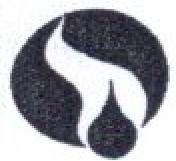 Šumperská provozní vodohospodářská společnost, a.s. Šumperk, čp.2769, Jílová 6, PSČ 787 01zapsaná v obchodním rejstříku u Krajského soudu v Ostravě v odd. B, vložka 699odběratel — Obchodní firma a sídlo nebo místo podnikániVlastivědné muzeum v Šumperku, příspěvková organizace Hlavní třída 342122 , 787 01 ŠumperkČíslo odběratele: 477424310plátce faktur:Vlastivědné muzeum v Šumperku, příspěvková organizace Hlavní třída 342 / 22 , 787 01 ŠumperkKrajský soud v Ostravě, oddíl Pr, vložka 780 Zastoupen: PhDr. Marií Gronychovou, ředitelkouBankovni spojeni: 333841 10100iČ: 00098311	DIČ:adresa pro zasílání písemností:Vlastivědné muzeum v Šumperku, příspěvková organizace Hlavní třída 3421 22 , 787 01 Šumperke-mail:Šumperská provozní vodohospodářská společnost, a.s. Šumperk, čp.2769, Jílová 6, PSČ 787 01zapsaná v obchodním rejstříku u Krajského soudu v Ostravě v odd. B, vložka 699Šumperská provozní vodohospodářská společnost, a.s. Šumperk, čp.2769, Jílová 6, PSČ 787 01zapsaná v obchodním rejstříku u Krajského soudu v Ostravě v odd. B, vložka 699Šumperská provozní vodohospodářská společnost, a.s. Šumperk, čp.2769, Jílová 6, PSČ 787 01zapsaná v obchodním rejstříku u Krajského soudu v Ostravě v odd. B, vložka 699